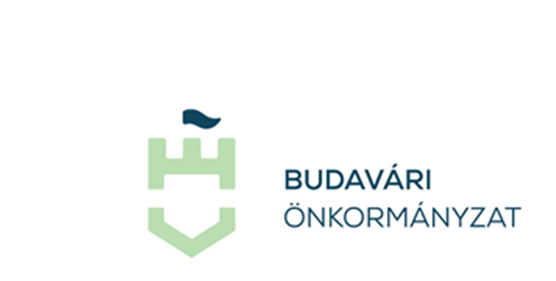 Budapest I. kerület Budavári Önkormányzat1. mellékletKitöltési útmutatópályázati adatlaphozA kitöltési útmutató segítséget nyújt a pályázati adatlapon feltüntetettek értelmezéséhez és kitöltéséhez. Formai és tartalmi követelmények  A pályázat magyar nyelven, kizárólag a pályázati adatlapon nyújtható be. A pályázati adatlap sem tartalmában, sem formájában nem változtatható meg. JPG formátumot (lefényképezett dokumentumot) nem fogadunk el.Kérjük, hogy a pályázati adatlap kitöltése során törekedjenek a világos, könnyen érthető, tömör és pontos megfogalmazásra. Amennyiben a pályázati adatlap egy adott kérdése nem vonatkozik a pályázatukra, kérjük a megfelelő helyen kihúzni.A pályázati adatlapot hiánytalanul, mindenre választ adva, minden rubrikát kitöltve és az előírt dokumentumok csatolásával kell benyújtani – hitelesen aláírva, a képviseletre jogosult által  elektronikus úton szükséges benyújtani. A pályázathoz kizárólag olyan dokumentum csatolható, amelyet a kiírás szerint be kell vagy be lehet nyújtani.A pályázó bemutatkozásamelyben ki kell térni a pályázó eddigi tevékenységére, kerületi vonatkozásaira, főbb eredményeire.A program részletes leírásaoly módon, hogy megállapítható legyen a támogatási igény indokoltsága (tartalmi leírás a tervezett program, esemény, tábor stb. tematikájának tekintetében);a pályázattal megvalósítani kívánt helyi társadalmi szükséglet, elérendő helyi társadalmi hatás.A program költségvetéserészletezve a megvalósítás költségeit. A pályázatban megadott információk alapul szolgálnak a pályázat értékelése során; a támogatásban részesülő pályázók esetében a támogatási szerződés mellékletét képezik, alapul szolgálnak a pályázat megvalósításának nyomon követése és ellenőrzése során. A pályázati csomag tartalmaPályázati felhívás Kitöltési útmutató (1. melléklet)Pályázati adatlap (2. melléklet)Nyilatkozat I. (3. melléklet)Nyilatkozat II. (4. melléklet, melynek része az összeférhetetlenségi és az érintettségi nyilatkozat, valamint a Kivonat)ÁFA nyilatkozat (5. melléklet)Adatkezelési nyilatkozat (6. melléklet)Átláthatósági nyilatkozat (7. melléklet)A pályázó a pályázat benyújtásával tudomásul veszi, hogy a pályázatra kizárólag a pályázati felhívásban és az útmutatóban előírtak az irányadók.Amennyiben a benyújtott pályázattal kapcsolatban érvénytelenségi ok nem merül fel, úgy az érvényesnek minősül.Jogszabály kivonatok és tájékoztatók 2011. évi CXCV. törvény az államháztartásról 48/B. §48/B. § (1) Nem lehet a támogatási jogviszonyban kedvezményezetta) az, aki a támogatási döntést meghozta vagy aki a támogatási döntés meghozatalában döntés-előkészítőként részt vett,b) az, aki a támogatási döntés időpontjában a Kormány tagja, államtitkár, közigazgatási államtitkár, helyettes államtitkár, kormánymegbízott, kormánybiztos, miniszterelnöki megbízott, miniszterelnöki biztos, megyei közgyűlés elnöke, főpolgármester, polgármester - az 5000 fő vagy ez alatti lakosságszámú település polgármestere kivételével -, regionális fejlesztési ügynökség vezető tisztségviselője,c) az a) és b) pont szerinti személlyel közös háztartásban élő hozzátartozó,d) - a nyilvánosan működő részvénytársaság kivételével - az a) és b) pont szerinti személy tulajdonában álló gazdasági társaság,e) - az állam, a helyi önkormányzat, illetve a köztestület legalább 50%-os közvetlen vagy közvetett tulajdonában lévő gazdasági társaság, valamint a sportegyesület, a sportszövetség, a polgárőr szervezet és az állam által alapított vagyonkezelő alapítvány, valamint azon vagyonkezelő alapítvány, amelyhez az állam csatlakozott kivételével - az olyan gazdasági társaság, alapítvány, egyesület, egyházi jogi személy vagy szakszervezet, illetve ezek önálló jogi személyiséggel rendelkező olyan szervezeti egysége, amelyben az a)-c) pont szerinti személy vezető tisztségviselő, az alapítvány kezelő szervének, szervezetének tagja, tisztségviselője, az egyesület, az egyházi jogi személy vagy a szakszervezet ügyintéző vagy képviseleti szervének tagja.2007. évi CLXXXI. törvény a közpénzekből nyújtott támogatások átláthatóságáról 6. § (1) Nem indulhat pályázóként, és nem részesülhet támogatásbana) aki a pályázati eljárásban döntés-előkészítőként közreműködő vagy döntéshozó,b) a kizárt közjogi tisztségviselő,c) az a)-b) pont alá tartozó személy közeli hozzátartozója,d) az a)-c) pontban megjelölt személy tulajdonában álló gazdasági társaság,e) olyan gazdasági társaság, alapítvány, egyesület, egyházi jogi személy vagy szakszervezet, illetve ezek önálló jogi személyiséggel rendelkező olyan szervezeti egysége, amelyben az a)-c) pont alá tartozó személy vezető tisztségviselő, az alapítvány kezelő szervének, szervezetének tagja, tisztségviselője, az egyesület, az egyházi jogi személy vagy a szakszervezet ügyintéző vagy képviseleti szervének tagja,f) az az egyesület vagy szakszervezet, illetve ezek önálló jogi személyiséggel rendelkező azon szervezeti egysége, valamint az egyházi jogi személyfa) amely a pályázat kiírását megelőző öt évben együttműködési megállapodást kötött vagy tartott fenn Magyarországon bejegyzett párttal (a továbbiakban: párt),fb) amely a pályázat kiírását megelőző öt évben párttal közös jelöltet állított országgyűlési, európai parlamenti vagy helyi önkormányzati választáson,g) akinek a részvételből való kizártságának tényét a 13. § alapján a honlapon közzétették.(1a)(2) Az (1) bekezdés e) pontját nem kell alkalmazni a területfejlesztésről és a területrendezésről szóló törvény által meghatározott regionális fejlesztési ügynökségre, ha a támogatás célja a fejlesztési támogatások elosztása intézményrendszere működésének támogatása, továbbá olyan támogatás, amelynek előkészítésében, lebonyolításában a regionális fejlesztési ügynökség nem vesz részt, illetve a támogatással kapcsolatos döntésre befolyással nem rendelkezik.(3) A Nemzeti Kulturális Alap bizottsága és kollégiumai által elbírált pályázatok tekintetében az (1) bekezdés e) pontja nem akadálya annak, hogy olyan egyesület, alapítvány, gazdasági társaság, egyházi jogi személy vagy szakszervezet pályázzon, amelyben a pályázati eljárásban döntés-előkészítőként közreműködő vagy döntéshozó személy, vagy ennek közeli hozzátartozója vezető tisztségviselő, az alapítvány kezelő szervének, szervezetének tagja, tisztségviselője, az egyesület, az egyházi jogi személy vagy a szakszervezet ügyintéző vagy képviseleti szervének tagja.(4) Ha a (3) bekezdés szerinti pályázatról a döntést a Nemzeti Kulturális Alap kollégiuma vagy a Nemzeti Kulturális Alapról szóló 1993. évi XXIII. törvény (a továbbiakban: NKA tv.) 2. §-ának (6) bekezdése szerint a bizottság hozná, a 6. § (1) bekezdés e) pontjában meghatározott valamely körülmény fennállása az érintett kollégiumi vagy bizottsági tag NKA tv. 2/A. § (5) bekezdésében meghatározott összeférhetetlenségét alapozza meg.(5) Az (1) bekezdés e) pontja alkalmazásában nem minősül alapítványnak a külön törvény alapján létrehozott, a párt működését segítő tudományos, ismeretterjesztő, kutatási, oktatási tevékenységet végző alapítvány.(6) Az (1) bekezdés alkalmazásában nem minősül tisztségviselőnek a vagyonkezelő alapítvány vagyonellenőre.”2007. évi CLXXXI. törvény a közpénzekből nyújtott támogatások átláthatóságáról 8. § (1) Ha a pályázóa) a pályázati eljárásban döntés-előkészítőként közreműködő vagy döntést hozó szervnél munkavégzésre irányuló jogviszonyban áll,b) nem kizárt közjogi tisztségviselő,c) az a)-b) pont alá tartozó személy közeli hozzátartozója,d) az a)-c) pontban megjelölt személy tulajdonában álló gazdasági társaság,e) olyan gazdasági társaság, alapítvány, egyesület, egyházi jogi személy vagy szakszervezet, amelyben az a)-c) pont alá tartozó személy vezető tisztségviselő, az alapítvány kezelő szervének, szervezetének tagja, tisztségviselője vagy az egyesület ügyintéző vagy képviseleti szervének tagja, köteles kezdeményezni e körülménynek a honlapon történő közzétételét a pályázat benyújtásával egyidejűleg.(2) Ha az érintettséget megalapozó körülmény a pályázat benyújtása után, de a támogatási döntés előtt következik be, a pályázó köteles 8 munkanapon belül kezdeményezni e körülménynek a honlapon történő közzétételét.(3) Ha a pályázó a közzétételt határidőben nem kezdeményezte, támogatásban nem részesülhetAz adatkezelési nyilatkozathoz tájékoztató - Adatkezelési tájékoztatóA természetes személyeknek a személyes adatok kezelése tekintetében történő védelméről és az ilyen adatok szabad áramlásáról, valamint a 95/46/EK rendelet hatályon kívül helyezéséről (általános adatvédelmi rendelet) szóló, az Európai Parlament és a Tanács (EU) 2016/679 rendeletében (a továbbiakban: GDPR) meghatározott kötelezettségeket Budapest I. kerület Budavári Önkormányzat (székhely: 1014 Budapest, Kapisztrán tér 1., a továbbiakban: Önkormányzat) mint Adatkezelő a jelen Tájékoztatóval teljesíti „az I. kerületben működő, illetve tevékenységükkel a kerülethez kötődő alapítványok, egyesületek, társadalmi szervezetek tevékenységének 2022. évi támogatása” tárgyú pályázattal összefüggő adatkezelésével kapcsolatban.Az Önkormányzat azon személyek adatait kezeli, akik pályázatukat benyújtották továbbá a pályázati feltételek megvalósulásának ellenőrzéséhez szükséges adataikat (a továbbiakban: Érintettek),Az Önkormányzat az Érintettek által megadott személyes adatokat a GDPR előírásainak betartásával az alábbiak szerint kezeli és használja fel. Adatkezelő adatai, elérhetősége:Budapest Főváros I. kerület Budavári Polgármesteri Hivatal (a továbbiakban: Hivatal)székhely: 1014 Budapest, Kapisztrán tér 1.e-mail: hivatal@budavar.hu telefon: (+36) 1-458-3000Adatvédelmi tisztviselő e-mail: adatkezeles@budavar.huAz adatkezelés jogalapja: Az Érintettnek az adatkezelésről szóló tájékoztatás megismerését követően adott önkéntes, konkrét, egyértelmű hozzájárulása, melyet erre irányuló kifejezett nyilatkozatával ad meg. Az érintett hozzájárulását a Hivatal nyilvántartja.Az adatkezelés célja:A személyes adatok kezelése a pályázat keretében a pályázatok értékeléséhez, a pályázóval történő kapcsolattartáshoz, valamint a pályázaton támogatásban részesülőkkel kötendő szerződés megkötése érdekében szükséges.A kezelt adatok köre és az adatkezelés időtartama: A Hivatal az alábbi személyes adatokat kezeli: név; születési név; születés hely, idő; anyja neve; családi állapot; adószám; bankszámlaszám, lakóhely (bejelentett); tartózkodási hely (bejelentett), lakóhely létesítésének ideje, tartózkodási hely létesítésének ideje, elérhetőségek, telefon, e-mail, A Hivatal a megjelölt adatokat az alábbi időpontig kezeli: a személyes adatokat az önkormányzati hivatalok egységes irattári tervének kiadásáról szóló 78/2012. (XII.28.) BM rendelet és belső szabályzatok szerinti időtartamig, a számviteli bizonylatokat nyolc évig őrzi meg. Az adatokhoz való hozzáférés: Az esetleges személyes adatokhoz a bíráló bizottság tagjai, a Hivatal pályázat lebonyolításában résztvevő munkatársai és az Önkormányzat pályázat lebonyolításában résztvevő tisztviselői férnek hozzá.Az Érintett adatkezeléssel kapcsolatos jogai:A tájékoztatás kéréshez való jogAz Érintett az adatkezelő megadott elérhetőségén keresztül, írásban tájékoztatást kérhet a Hivataltól arról, hogy milyen személyes adatait, milyen jogalapon, milyen adatkezelési cél miatt, milyen forrásból, mennyi ideig kezeli a Hivatal, mikor, milyen jogszabály alapján, mely személyes adataihoz biztosított hozzáférést vagy kinek továbbította a személyes adatait. A Hivatal az érintett kérelmét legfeljebb egy hónapon belül, az általa megadott elérhetőségre küldött levélben teljesíti.A helyesbítéshez való jogAz Érintett a megadott elérhetőségeken keresztül írásban kérheti, hogy a Hivatal módosítsa valamely személyes adatát.A törléshez való jogAz Érintett a megadott elérhetőségeken keresztül írásban kérheti a Hivataltól a személyes adatainak a törlését, kivéve, ha az adatkezelés jogszabályon alapul, vagy jogi igények előterjesztéséhez, érvényesítéséhez, védelméhez szükséges a kezelése.Adatkezelés korlátozásához (zárolásához) való jogAz Érintett a megadott elérhetőségeken keresztül írásban kérheti, hogy a Hivatal korlátozza az adatkezelést, ha az érintett vitatja azok pontosságát, arra az időtartamra, amíg az adatkezelő ellenőrzi személyes adatok pontosságát, ha az adatkezelés jogellenes, és az érintett ellenőrzi az adatok törlését, ehelyett kéri azok felhasználásának korlátozását, ha az adatkezelőnek már nincsen szüksége a személyes adatokra adatkezelés céljából, de az érintett igényli azokat jogi igények érvényesítéséhez, előterjesztéséhez vagy védelméhez, vagy ha az érintett tiltakozott az adatkezelés ellen, arra az időtartamra, amíg megállapításra kerül, hogy az adatkezelő jogos indokai elsőbbséget élveznek-e az érintett jogos indokaival szemben.A tiltakozáshoz való jogAz Érintett a megadott elérhetőségeken keresztül írásban tiltakozhat az adatkezelés ellen, ha az Adatkezelő a személyes adatot közvélemény-kutatás vagy tudományos kutatás céljából továbbítaná, felhasználná. Az Érintett jogainak gyakorlása iránti kérelmet a jegyzőnél lehet előterjeszteni személyesen, az adatkezelő székhelyén, postai úton vagy elektronikusan az adatvedelem@budavar.hu e-mail címen. A jegyző a kérelmet 25 napon belül megvizsgálja és döntéséről a kérelmezőt írásban tájékoztatja. Az Érintett a jogainak megsértése esetén bírósághoz fordulhat vagy a Nemzeti Adatvédelmi és Információszabadság Hatóság vizsgálatát kezdeményezheti. Nemzeti Adatvédelmi és Információszabadság Hatóság, Postacím: 1530 Budapest, Pf.: 5., Cím: 1055 Budapest, Falk Miksa utca 9-11.Telefon: +36 (1) 391-1400 E-mail: ugyfelszolgalat@naih.hu; web oldala: https://www.naih.huA jogérvényesítés módjára az információs önrendelkezési jogról és az információszabadságról szóló 2011. évi CXII. törvény 22. § és 23. §-ai, valamint az 52-58. §-ai vonatkoznak.Budapest I. kerület Budavári Önkormányzat2. mellékletPÁLYÁZATI ADATLAPaz I. kerületben működő, illetve tevékenységükkel a kerülethez kötődő alapítványok, egyesületek, társadalmi szervezetek tevékenységének támogatására2022. év1. Pályázó adatai2. Pályázó jogi státuszaKérjük, húzza alá a megfelelő kategóriát! Figyelem, csak egy kategória jelölhető meg!nonprofit gazdálkodó szervezet (gazdasági társaság)közhasznú szervezet (közalapítvány kivételével) bejegyzett kerületi civil szervezet (alapítvány, egyesület, civil társaság)nemzetközi és határon túli civil szervezet3. Pénzügyi lebonyolító adatai (amennyiben van ilyen)4. Pályázati tevékenység megvalósításának adataiA program leírása: Kérjük mellékelni maximum két A4-es oldalon!A megvalósítással kapcsolatos pénzügyi adatok:A megvalósítás részletes költségvetése: Kérjük mellékelni maximum egy A4-es oldalon!MellékletekNyilatkozat I. Nyilatkozat II.ÁFA nyilatkozat Adatkezelési nyilatkozatÁtláthatósági nyilatkozatBudapest I. kerület Budavári Önkormányzat	3. mellékletNYILATKOZAT I.Alulírott pályázó (pénzügyi lebonyolító)kijelentem, hogy a pályázatban foglalt adatok, információk és dokumentumok teljes körűek, valódiak és hitelesek;kijelentem, hogy a pályázatban vállalt saját forrást ténylegesen biztosítani fogom és azt a program megvalósítására fordítom;kijelentem, hogy 60 napon túli, adók módjára behajtható köztartozásom – ideértve az egészségbiztosítási és nyugdíjbiztosítási járulékot is – nincs;kijelentem, hogy csőd, felszámolási, illetve végelszámolási eljárás alatt nem állok, s vállalom, hogy haladéktalanul bejelentem, amennyiben a pályázat elbírálásáig, illetve a program lezárásáig ilyen eljárás indul;elfogadom, hogy a támogatás jogszerűtlen felhasználása esetén a megfizetésre irányuló követelés érvényesítése azonnali beszedési megbízás alkalmazásával történhet;vállalom, hogy amennyiben a tervezett program megvalósításának helyszínében, kezdő és befejező időpontjában vagy egyéb lényeges körülményben változás történik, arról a pályáztatót haladéktalanul értesítem;kijelentem, hogy a pályáztató felé elszámolandó számlákat más pályázaton nem számolom el;nyilatkozom arról, hogy a szervezet ÁFA-visszaigénylésre jogosult (ezért a számlák nettó összegét számolom el az önkormányzati támogatással szemben),nem jogosult. (A megfelelő válasz aláhúzandó!)vállalom, hogy a szakmai beszámolóban nyilatkozom a támogatott program megvalósításához felhasznált egyéb forrásokról is;a támogatói szerződés aláírásával hozzájárulok a támogatás ellenőrzéséhez és a támogatott szervezet nevének, a támogatás céljának, összegének, a támogatott program helyszínének a közzétételéhez;tudomásul veszem, hogy az államháztartásról szóló 2011. évi CXCV. törvény 48/B. §-ában foglaltak a kizáró oknak minősülnek. Kelt:P.H.	    P.H.Budapest I. kerület Budavári Önkormányzat													4. mellékletNYILATKOZAT II. I. A pályázó adataiKitöltendő, ha a pályázó gazdasági társaság:Kitöltendő, ha a pályázó gazdasági társaságnak nem minősülő egyéb szervezet:II. De minimis nyilatkozatNyilatkozom, hogy az adott pénzügyi évben, valamint az azt megelőző 2 pénzügyi évben de minimis támogatásban (beleértve az Önkormányzattól kapott támogatásokat is) az alábbiak szerint részesültem, valamint az alábbi, még el nem bírált kérelmeket nyújtottam be:Tudomásul veszem, hogy amennyiben az általam jelenleg kérelmezett támogatással együtt de minimis jogcímen megítélt támogatások támogatástartalma meghaladná a 200 000 eurónak megfelelő forint-összeget, illetve vállalkozásom jellege szerint a tilalmazott ágazatokba tartozik, úgy ezen kérelem alapján támogatásban nem részesülhetek.Kelt:							................………………………………………...								Nyilatkozattételre jogosult aláírásaBudapest I. kerület Budavári ÖnkormányzatÖsszeférhetetlenségi és érintettségi nyilatkozatokA) ÖsszeférhetetlenségJelen nyilatkozat I. pontjában megnevezett pályázó hivatalos képviselőjeként büntetőjogi felelősségem tudatában kijelentem, hogy a jelen nyilatkozat II. pontjában jelölt pályázatom vonatkozásában a 2007. évi CLXXXI. törvény 6. §-ában foglalt összeférhetetlenség (lsd. 1. sz. melléklet)fennállnem áll fenn. (A megfelelő részt kérjük aláhúzni!)Amennyiben összeférhetetlenség áll fenn, az összeférhetetlenség alapjául szolgáló körülmény:……………………………………………………………………………………………………………………………………………………………………….……………………………………………………………………………………………………………………………………………………………………….A fennálló összeférhetetlenség megszüntetése érdekében a következő intézkedésekre került sor:……………………………………………………………………………………………………………………………………………………………………….………………………………………………………………………………………………………………………………………………………………………Kelt:																								................………………………………………...								Nyilatkozattételre jogosult aláírásaB) ÉrintettségJelen nyilatkozat I. pontjában megnevezett pályázó hivatalos képviselőjeként büntetőjogi felelősségem tudatában kijelentem, hogy a jelen nyilatkozat II. pontjában jelölt pályázatom vonatkozásában a 2007. évi CLXXXI. törvény 8. § foglalt érintettség (lsd. Jogszabályi kivonat)fennállnem áll fenn. (A megfelelő részt kérjük aláhúzni!)Amennyiben érintettség áll fenn, az érintettség alapjául szolgáló körülmény:……………………………………………………………………………………………………………………………………………………………………….………………………………………………………………………………………………………………………………………………………………………A fennálló érintettséggel kapcsolatban a 2007. évi CLXXXI. törvényben foglalt előírásoknak eleget tettem.Kelt: 																									................………………………………………...								Nyilatkozattételre jogosult aláírásaBudapest I. kerület Budavári ÖnkormányzatJOGSZABÁLYI KIVONATA KÖZPÉNZEKBŐL NYÚJTOTT TÁMOGATÁSOK ÁTLÁTHATÓSÁGÁRÓL SZÓLÓ 2007. ÉVI CLXXXI. TÖRVÉNYBŐL2. § (1) E törvény alkalmazásáband) kizárt közjogi tisztségviselő: a Kormány tagja, a kormánybiztos, a miniszterelnöki biztos, a miniszteri biztos, az államtitkár, a közigazgatási államtitkár, a helyettes államtitkár, a megyei közgyűlés elnöke, a fővárosi közgyűlés esetében a főpolgármester, a területfejlesztésről és a területrendezésről szóló törvény által meghatározott regionális fejlesztési ügynökség vezető tisztségviselői, felügyelő bizottsága tagjai, illetve az Ágazati Operatív Programok Közreműködő szervezetei vezető tisztségviselői és ellenőrző szervének tagjai;e) nem kizárt közjogi tisztségviselő: a köztársasági elnök, az Országgyűlés által választott vagy a köztársasági elnök által kinevezett tisztségviselő, az országgyűlési és az európai parlamenti képviselő, a polgármester, az alpolgármester, a főpolgármester, a főpolgármester-helyettes, a helyi önkormányzati képviselő, a helyi önkormányzat képviselő-testülete bizottságának tagja, a központi államigazgatási szerv - a d) pont alá nem tartozó - vezetője és helyettesei;(4) E törvény alkalmazásában valamely személy tulajdonában álló gazdasági társaságnak minősüla) a legalább 5%-os tulajdonában álló nyilvánosan működő részvénytársaság,b) a bármilyen arányban tulajdonában álló gazdasági társaság (ide nem értve a nyilvánosan működő részvénytársaságot),c) a tulajdonában álló b) pont szerinti társaságca) legalább 5%-os tulajdonában álló nyilvánosan működő részvénytársaság,cb) bármilyen arányú tulajdonában álló gazdasági társaság (ide nem értve a nyilvánosan működő részvénytársaságot).6. § (1) Nem indulhat pályázóként, és nem részesülhet támogatásbana) aki a pályázati eljárásban döntés-előkészítőként közreműködő vagy döntéshozó,b) a kizárt közjogi tisztségviselő,c) az a)-b) pont alá tartozó személy közeli hozzátartozója,d) az a)-c) pontban megjelölt személy tulajdonában álló gazdasági társaság,e)7 olyan gazdasági társaság, alapítvány, egyesület, egyház vagy szakszervezet, illetve ezek önálló jogi személyiséggel rendelkező olyan szervezeti egysége, amelyben az a)-c) pont alá tartozó személy vezető tisztségviselő, az alapítvány kezelő szervének, szervezetének tagja, tisztségviselője, az egyesület, az egyház vagy a szakszervezet ügyintéző vagy képviseleti szervének tagja,f)8 az az egyesület, egyház vagy szakszervezet, illetve ezek önálló jogi személyiséggel rendelkező azon szervezeti egysége,fa) amely a pályázat kiírását megelőző öt évben együttműködési megállapodást kötött vagy tartott fenn Magyarországon bejegyzett párttal (a továbbiakban: párt),fb) amely a pályázat kiírását megelőző öt évben párttal közös jelöltet állított országgyűlési, európai parlamenti vagy helyi önkormányzati választáson,g) akinek a részvételből való kizártságának tényét a 13. § alapján a honlapon közzétették.8. § (1) Ha a pályázóa) a pályázati eljárásban döntés-előkészítőként közreműködő vagy döntést hozó szervnél munkavégzésre irányuló jogviszonyban áll,b) nem kizárt közjogi tisztségviselő,c) az a)-b) pont alá tartozó személy közeli hozzátartozója,d) az a)-c) pontban megjelölt személy tulajdonában álló gazdasági társaság,e)14 olyan gazdasági társaság, alapítvány, egyesület, egyház vagy szakszervezet, amelyben az a)-c) pont alá tartozó személy vezető tisztségviselő, az alapítvány kezelő szervének, szervezetének tagja, tisztségviselője vagy az egyesület ügyintéző vagy képviseleti szervének tagja, köteles kezdeményezni e körülménynek a honlapon történő közzétételét a pályázat benyújtásával egyidejűleg.(2) Ha az érintettséget megalapozó körülmény a pályázat benyújtása után, de a támogatási döntés előtt következik be, a pályázó köteles 8 munkanapon belül kezdeményezni e körülménynek a honlapon történő közzétételét.(3) Ha a pályázó a közzétételt határidőben nem kezdeményezte, támogatásban nem részesülhet.14. § A pályázó a pályázati anyaghoz csatolva írásban nyilatkozik arról, hogy nem esik a 6. §-ban foglalt korlátozás alá. A nyilatkozat csatolása nélkül a pályázat érvénytelen. A nyilatkozatnak tartalmaznia kell az alábbiakat:a) a természetes személy pályázó neve, lakcíme, születési ideje és helye,b) a pályázó gazdasági társaság, cégneve, székhelye, cégjegyzékszáma, adószáma, képviselőjének neve,c) a pályázó egyéb szervezet neve, székhelye, képviselőjének neve, nyilvántartásba vételi okiratának száma, a nyilvántartásba vevő szerv megnevezése,d) az e törvény szerinti érintettség, összeférhetetlenség ténye vagy ezek hiánya,e) az érintettség, összeférhetetlenség alapjául szolgáló körülmények leírása,f) nyilatkozat arról, hogy a pályázó e törvény rendelkezéseinek eleget tett érintettségével kapcsolatban, illetve összeférhetetlensége megszüntetése érdekében.Budapest I. kerület Budavári Önkormányzat5. mellékletÁFA NYILATKOZATAlulírott …………………………………………………………………………………………………., (név) a(z) ……………………………………………………………………………………………………………………………………………………. (szervezet)  (adószám: ……………………………………………………………….) képviselőjeként  Nyilatkozom, hogy szervezetünk ÁFA körbe tartozik/Nem tartozik ÁFA körbe*azÁFÁ-t visszaigényelheti/Nem igényelheti vissza*	*mindkét esetben a megfelelő aláhúzandóBüntetőjogi felelősségem tudatában nyilatkozom, hogy szervezetünknek lejárt esedékességű köztartozása nincsen.Jelen nyilatkozatot a Budapest I. kerület Budavári Önkormányzattal kötött támogatási szerződéshez teszem, más célra nem használható fel. A nyilatkozat az ügyirat melléklete.Kelt:				……………………………………………								 	aláírásra jogosult /képviselőBudapest I. kerület Budavári Önkormányzat6. mellékletADATKEZELÉSI NYILATKOZATAlulírott …………………………………………………………………………….. (név) mint a ……………………………………………………………………………….. elnevezésű civil szervezetként pályázatot benyújtó Pályázó „az I. kerületben működő, illetve tevékenységükkel a kerülethez kötődő alapítványok, egyesületek, társadalmi szervezetek tevékenységének 2022. évi támogatására” megnevezésű 2022. évi pályázat során benyújtott személyes adatainak kezeléséhez az információs önrendelkezési jogról és az információszabadságról szóló 2011. évi CXII. törvény 5. § (1) bekezdése, valamint a természetes személyeknek a személyes adatok kezelése tekintetében történő védelméről és az ilyen adatok szabad áramlásáról, valamint a 95/46/EK Irányelv hatályon kívül helyezéséről szóló Európai Parlament és a Tanács (EU) 2016/679. rendelet 6. cikk (1) bekezdés a) pontjának előírásait és az Adatkezelési Tájékoztatóban foglaltakat figyelembe véve nyilatkozom,hogy a pályázattal összefüggésben az Önkormányzat rendelkezésére bocsátott személyes adataim kezeléséhez hozzájárulásomat adom. A hozzájárulás megadása előtt tudomásul veszem, hogy hozzájárulásomat bármikor visszavonhatom, a hozzájárulás visszavonása nem érinti a hozzájáruláson alapuló, a visszavonás előtti adatkezelés jogszerűségét. Kijelentem, hogy a kezelt személyes adataim körét, az adatkezelés feltételeit, továbbá a jogorvoslati lehetőségeimet részletesen tárgyaló Adatvédelmi Tájékoztató tartalmát a jelen nyilatkozat megtételét megelőzően megismertem.Budapest I. kerület Budavári Önkormányzat7. mellékletÁTLÁTHATÓSÁGI NYILATKOZATAz államháztartásról szóló 2011. évi CXCV. törvény végrehajtásáról szóló 368/2011. (XII. 31.) Korm. rendelet 50. § (1) bekezdés (1a) pontja, valamint a nemzeti vagyonról szóló 2011. évi CXCVI. törvény 3. §-a szerinti megfelelésrőlAlulírott …………………………………………………………………………………………………... büntetőjogi felelősségem tudatában – az államháztartásról szóló 2011. évi CXCV. törvény végrehajtásáról szóló 368/2011. (XII. 31.) Korm. rendelet 50. § (1) bekezdés (1a) pontja szerint – kijelentem, hogy az általam képviselt …………………………………………………………………... szervezet a nemzeti vagyonról szóló 2011. évi CXCVI. törvény 3. § (1) bekezdés 1. pontban leírtak szerinti átlátható szervezetnek minősül. Tudomásul veszem, hogy a kötelezettségvállaló e feltétel ellenőrzése céljából, az együttműködési megállapodásból eredő követelések elévüléséig az Áht. 54/A. §-ban foglaltak szerint jogosult a jogi személy, jogi személyiséggel nem rendelkező szervezet átláthatóságával összefüggő, az 54/A.§-ban meghatározott adatokat kezelni, azzal, hogy ahol az 54/A. § kedvezményezettről rendelkezik, azon a jogi személyt, jogi személyiséggel nem rendelkező szervezetet kell érteni. Büntetőjogi felelősségem tudatában kijelentem, hogy az általam közölt adatok a valóságnak megfelelnek, és az általam képviselt szervezet jogállásában esetlegesen bekövetkező változásról haladéktalanul értesítem.Kijelentem, hogy az általam képviselt szervezet alapító (létesítő) okirata, illetve külön jogszabály szerinti nyilvántartásba vételt igazoló okirata alapján jogosult vagyok a szervezet képviseletére (és cégjegyzésére).Neve/CégneveSzékhelyeBudapest I. kerületi szervezeti egység címe (ha van ilyen)TelefonszámaFaxszámaE-mail címeNyilvántartási számaAdószámaKülön engedélyhez, bejelentéshez kötött tevékenység esetén az engedély, illetve a bejelentés kelte, számaSzámlavezető bank neve és bankszámlaszámaA pályázó szervezet felelős vezetőjének neveCímeTelefonszámaE-mail címeA pályázati programért felelős személy neveCímeTelefonszámaE-mail címeA pályázati program, témakör megnevezéseAmennyiben több programot szeretnének megvalósítani, azokat is egy pályázati dokumentációban kell benyújtani, programonként lebontva, sorszámozva.1.2.…A pályázó bemutatásaKérjük mellékelni maximum egy A4-es oldalon!Neve/CégneveSzékhelyeJogi státuszaTelefonszámaFaxszámaE-mail címeNyilvántartási számaAdószámaKülön engedélyhez, bejelentéshez kötött tevékenység esetén az engedély, illetve a bejelentés kelte, számaSzámlavezető bank neve és bankszámlaszámaA kötelezettségvállaló szervezet felelős vezetőjének neveCímeTelefonszámaE-mail címeA megvalósítani kívánt program, cél megnevezéseAmennyiben több programot szeretnének megvalósítani, azokat is egy pályázati dokumentációban kell benyújtani, programonként lebontva, sorszámozva.1.2.…A programon résztvevők tervezett száma1.2.…A megvalósítás helye1.2.…Tervezett kezdő időpont1.2.…Tervezett befejező időpont1.2.…A megvalósítás teljes költségigénye (ÁFA összegével együtt)Amennyiben több programot szeretnének megvalósítani, azokat is egy pályázati dokumentációban kell benyújtani, programonként lebontva, sorszámozva.1.2.…Ezen belül a visszaigényelhető általános forgalmi adó összegeA megvalósításhoz az önrész mértéke összesenEzen belül a rendelkezésre álló önrész összegerésztvevők befizetéseivárhatóan befolyó bevételekegyéb forrásokból/pályázatokból igényelt támogatásAz igényelt támogatás összegeCégneveSzékhelyeCégjegyzékszáma / Nyilvántartási számaAdószámaKépviselőjének neveNeveSzékhelyeNyilvántartásba vételi okiratának számaNyilvántartásba vevő szerv megnevezéseAdószámaKépviselőjének neveTámogató szerv megnevezéseTámogatás nyújtás időpontja(a támogatást megítélő okirat dátuma szerint)Támogatás összege(Ft)A támogatás támogatástartalma(Ft)=(euró)Kelt: ....................................., 2022. ....... hó .... napKelt: ....................................., 2022. ....... hó .... napKelt: ....................................., 2022. ....... hó .... nap.........................................................................................pályázó / pályázó képviselője.........................................................................................pályázó / pályázó képviselőjeKelt: ....................................., 2022. ....... hó .... napKelt: ....................................., 2022. ....... hó .... napKelt: ....................................., 2022. ....... hó .... nap.........................................................................................pályázó / pályázó képviselője.........................................................................................pályázó / pályázó képviselője